Actualització normativaAdministració electrònica i tecnologies de la informacióCapacitats i habilitats de comandamentDesenvolupament competencialEconòmic i financerGestió col·laborativa, transversal i descentralitzadaGestió per projectesLlengua i comunicacióSeguretat i salut laboralTransversalitat i igualtat de gènereAcció FormativaObjectiusValor vinculatAdreçat a:FormatModalitatAcreditacióFinançamentProcediment administratiu. Actualitzat amb les lleis 39/2015 i 40/2015)Conèixer les eines procedimentals bàsiques que contenen les lleis 39/2015 i 40/2015, d'1 d'octubre, de procediment administratiu comú i de règim jurídic de les administracions públiques i del procediment administratiu comú, i altres normes procedimentals bàsiques de caire local (i assimilat), sobretot, des d'una vessant pràctica. Conèixer, també, la incidència de l'Administració electrònica en aquesta matèria.ClaredatPersonal de comandament, personal tècnic i personal de suportAsíncronVirtualAprofitament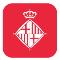 Procediments de contractació i execució dels contractesConèixer el marc normatiu de la contractació, la tipologia i les parts en el contracte. Conèixer els diferents procediments d’adjudicació, la seva tramitació i els diferents aspectes sobre l’execució dels contractes.ClaredatPersonal de comandament, personal tècnic i personal de suportAsíncronVirtualAprofitamentPropietat intel·lectual - Llicències Creative CommonsConèixer la legislació sobre propietat intel·lectual, les pautes d'actuació en matèria de drets d'autor i com treballar amb llicències Creative Commons.ClaredatPersonal de comandament, personal tècnic i personal de suportAsíncron i SíncronVirtualAprofitament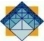 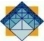 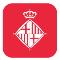 Acció FormativaObjectiusValor vinculatAdreçat a:FormatModalitatAcreditacióFinançamentCuració de contingutsAprendre a cercar, filtrar, seleccionar i extreure la informació que necessites a la xarxa sense perdre tempsClaredatPersonal de comandament, personal tècnic i personal de suportAsíncronVirtualAprofitamentExcel 2010 (nivell mitjà)Aprendre les funcionalitat del programari informàtic de fulls de càlcul Excel 2010, a nivell d'usuari/a intermedi.AgilitatPersonal de comandament, personal tècnic i personal de suportAsíncronVirtualAprofitamentExcel: treball amb macrosAprendre a crear macros bàsiques i avançades.AgilitatPersonal de comandament, personal tècnic i personal de suportAsíncronVirtualAprofitamentWord 2010 (nivell mitjà)Aprendre les funcionalitats del programari informàtic de processador de textos Word 2010, a nivell d'usuari/a intermedi.Compromís de servei públicPersonal de comandament, personal tècnic i personal de suportAsíncronVirtualAprofitamentMICROFORMACIÓ: Com combinar correspondència, indexar i aplicar estils amb WordAprendre a combinar correspondència, crear i aplicar estils en documents Word.AgilitatPersonal de comandament, personal tècnic i personal de suportSíncronVirtualPARTICIPACIÓMICROFORMACIÓ: Com crear taules dinàmiques amb ExcelConèixer les possibilitats de les taules dinàmiques per a la gestió i manipulació de llistats de dades amb Excel.AmabilitatPersonal directiu, personal de comandament, personal tècnic i personal de suportSíncronVirtualPARTICIPACIÓMICROFORMACIÓ: Com fer tutorials de vídeo senzillsConèixer l’estructura, els tipus i les característiques pròpies d’un videotutorial. Explicar les funcionalitats bàsiques d’algunes eines tecnològiques de gravació i edició de videotutorialsAmabilitatPersonal de comandament, personal tècnic i personal de suportSíncronVirtualPARTICIPACIÓAcció FormativaObjectiusValor vinculatAdreçat a:FormatModalitatAcreditacióFinançamentEl rol del comandament en el desenvolupament de les persones del seu equipConèixer tècniques, eines i estratègies per facilitar que les persones del nostre equip desenvolupin el màxim del seu potencial.AgilitatPersonal directiu, personal de comandament, personal tècnic i personal de suportAsíncron i SíncronVirtualAprofitamentLideratge efectiuConèixer la diferència entre liderar i gestionar equips, els beneficis del bon lideratge i definir un pla de millora propiCocreacióPersonal directiu, personal de comandament, personal tècnicVirtualAprofitamentPresa de decisions i generació d'alternatives en el rol del comandamentConèixer tècniques per anticipar-nos als problemes, aportar solucions innovadores i ajudar la nostra capacitat de decisió en situacions complicades i urgents des del punt de vista del rol de comandament.AgilitatPersonal de comandament i personal tècnicVirtualAprofitamentMICROFORMACIÓ: Gestionar persones que teletreballen: de la instrucció a la delegacióIncorporar eines per ajudar-nos a determinar el nivell d’autonomia o de direcció que requereix cada persona teletreballadora en les diferents activitats que ha de dur a terme.ClaredatPersonal directiu i personal de comandamentSíncronVirtualPARTICIPACIÓAcció FormativaObjectiusValor vinculatAdreçat a:FormatModalitatAcreditacióFinançamentBarcelona, ciutat de drets. L’enfocament basat en drets humans en les polítiques públiquesIntroduir el marc conceptual i legal dels drets humans i els conceptes de ciutat de drets i Enfocament Basat en Drets Humans. Conèixer el programa “Barcelona, ciutat de drets” i els pilars bàsics del model.Compromís de servei públicPersonal directiu, personal de comandament i personal tècnicAsíncronVirtualAprofitamentCom defensar idees: aprenent a debatreAprendre a definir i estructurar idees per a que adquireixin més solidesa i aprendre a refutar idees descobrint els punts febles de les argumentacions de l'altra part.AgilitatPersonal de comandament i personal tècnicAsíncronVirtualAprofitamentCom fer front a noves situacionsDesenvolupar la capacitat d'adquirir una perspectiva més oberta per saber adaptar-se al canvi.AgilitatPersonal de comandament, personal tècnic i personal de suportAsíncronVirtualAprofitamentCom incrementar l'autoconfiançaConèixer tècniques i eines per identificar les nostres fortaleses i àrees de millora i aprendre a mostrar-se segur d'un mateix.AgilitatPersonal de comandament, personal tècnic i personal de suportAsíncronVirtualAprofitamentComunicació no violentaConèixer les quatre fases del model de Marshall B. Rosenberg per entendre els fonaments que fan que les persones es comuniquin entre sí de manera efectiva i empàtica.AmabilitatPersonal de comandament, personal tècnic i personal de suportAsíncron i SíncronVirtualAprofitamentComunicar en públic: habilitats i contingutsDesenvolupar les habilitats per comunicar amb eficàcia, tant en àmbits interns (equips de treball, reunions...) com externs (presentacions davant d'audiències).ClaredatPersonal directiu, personal de comandament i personal tècnicAsíncron i SíncronVirtualAprofitamentConducció efectiva de reunionsDesenvolupar la capacitat per preparar, analitzar, liderar i avaluar les reunions de treball de forma efectiva.AgilitatPersonal directiu, personal de comandament i personal tècnicAsíncron i SíncronVirtualAprofitamentEl "Mindfulness" aplicat a la teva tasca professionalConèixer i entrenar tècniques innovadores per millorar la teva atenció i planificació i prevenir l'estrès.AgilitatPersonal de comandament, personal tècnic i personal de suportAsíncronVirtualAprofitamentFer preguntes efectivesDominar l'ús de les preguntes i ser capaç d'obtenir i interpretar la informació per afavorir la comprensió dels fets. Millorar la resolució de problemes amb la interlocució.AmabilitatPersonal de comandament, personal tècnic i personal de suportAsíncronVirtualAprofitamentGestió de documents i arxiu per a oficinesAprendre a classificar correctament la documentació garantint la seva recuperació, discernir entre la documentació que cal conservar i la que no i garantir la correcta preservació.ClaredatPersonal de comandament, personal tècnic i personal de suportAsíncron VirtualAprofitamentGestió del temps i resultatsConèixer com organitzar i aprofitar millor el temps per obtenir més bons resultats a la feina.CocreacióPersonal de comandament, personal tècnic i personal de suportAsíncronVirtualAprofitamentLes discriminacions a Barcelona: Detecció i denúncia des del nostre lloc de treball Introduir el marc conceptual i legal dels drets humans i en específic dels principis d’igualtat de tracte i no discriminació. Treballar exemples concrets de situacions de discriminació que tenen lloc a Barcelona i en el nostre entorn de treball.AgilitatPersonal directiu, personal de comandament, personal tècnic i personal de suportAsíncron VirtualAprofitamentMapes mentals: organització eficient de la informacióAprendre a connectar i associar diverses idees entre si, a assimilar la informació més ràpidament, a obtenir una visió global de manera senzilla, a transmetre de forma més eficaç i a millorar l'anàlisi de situacions.AgilitatPersonal de comandament, personal tècnic i personal de suportAsíncronVirtualAprofitamentPer què dic blanc si vull dir negre?Entrenar-se per a interaccionar amb els altres, defensant els legítims drets de cadascun sense agredir ni ser agredit.Compromís de servei públicPersonal de comandament, personal tècnic i personal de suportAsíncronVirtualAprofitamentPresa de decisions i generació d'alternativesConèixer tècniques per anticipar-nos als problemes, aportar solucions innovadores i ajudar la nostra capacitat de decisió en situacions complicades i urgents.AmabilitatPersonal directiu, personal de comandament i personal tècnicAsíncronVirtualAprofitamentProactivitat i iniciativaConèixer els comportaments que tenen a veure amb la proactivitat i les eines per adquirir-los. ClaredatPersonal de comandament, personal tècnic i personal de suportAsíncronVirtualAprofitamentTècniques de negociació i mediacióAprendre les bases d’una negociació eficient i adquirir les eines bàsiques per a portar a terme processos de mediació amb efectivitat.ClaredatPersonal de comandament, personal tècnicAsíncron i SíncronVirtualAprofitamentTransforma els teus hàbitsConèixer com ser més efectius i efectives amb un canvi d'hàbits.Compromís de servei públicPersonal de comandament, personal tècnic i personal de suportAsíncronVirtualAprofitamentMICROFORMACIÓ: Apropa't a la solució creativa de problemesConèixer el mètode "Creative Problem Solving" per fer front a problemes o reptes d’una manera imaginativa i innovadora.ClaredatPersonal directiu, personal de comandament i personal tècnicSíncronVirtualPARTICIPACIÓMICROFORMACIÓ: Recomanacions pràctiques per gestionar el temps en el teletreballAprendre a gestionar adequadament el temps en el teletreball, per tal d’assegurar-se el correcte compliment dels resultats en el temps previstCompromís de servei públicPersonal directiu, personal de comandament, personal tècnic i personal de suportSíncronVirtualPARTICIPACIÓMICROFORMACIÓ: Resolució de conflictes i saber negociarSaber utilitzar una comunicació  argumentativa, persuasiva i resolutiva davant els reptes i els conflictes que exposen els professionals.Incrementar l’autoconfiança dels punts que podem millorar en el nostre rol professional i dels punts forts que ja tenim.ClaredatPersonal directiu, personal de comandament, personal tècnic i personal de suportSíncron VirtualPARTICIPACIÓAcció FormativaObjectiusValor vinculatAdreçat a:FormatModalitatAcreditacióFinançamentGestió pressupostària a l’Administració local (nivell bàsic)Conèixer els conceptes bàsics de la gestió pressupostària i el cicle del pressupost.ClaredatPersonal de comandament i personal tècnicAsíncronVirtualAprofitamentAcció FormativaObjectiusValor vinculatAdreçat a:FormatModalitatAcreditacióFinançamentEines pràctiques per incorporar la perspectiva intercultural a la teva feinaConèixer i prendre consciencia de la perspectiva intercultural, per incorporar-la al disseny, execució i avaluació de projectes i accionsCompromís de servei públicPersonal directiu, personal de comandament i personal tècnicAsíncron i SíncronVirtualAprofitamentEl rol i les eines per treballar en equipDesenvolupar habilitats per aconseguir una dinàmica de treball correcta i eficaç amb les persones amb qui treballo habitualment. ClaredatPersonal de comandament, personal tècnic i personal de suportAsíncron i SíncronVirtualAprofitamentAcció FormativaObjectiusValor vinculatAdreçat a:FormatModalitatAcreditacióFinançamentAvaluació de projectesAprendre a planificar, dissenyar i executar les accions necessàries per poder extreure resultats dels projectesAgilitatPersonal directiu, personal de comandament, personal tècnic i personal de suportAsíncron i SíncronVirtualAprofitamentPlanificació i gestió de projectesAprendre a planificar i gestionar les diferents fases i activitats d'un projecte, tenint en compte el temps i els recursos, per acomplir-ne els objectius.ClaredatPersonal de comandament, tècnic i personal de suportAsíncronVirtualAprofitamentAcció FormativaObjectiusValor vinculatAdreçat a:FormatModalitatAcreditacióFinançamentComunicació escrita I: recursos lingüístics, fraseologia i correccions més freqüentsConèixer els recursos lingüístics disponibles a Internet per millorar la comunicació escrita en les tasques més habituals.AgilitatPersonal de comandament, tècnic i personal de suportAsíncronVirtualAprofitamentComunicació escrita II: redacció de documents administratiusConèixer les principals característiques del llenguatge administratiu, aprendre a utilitzar adequadament la terminologia i la fraseologia pròpies d'aquest àmbit, i saber aplicar els criteris de redacció propis del llenguatge administratiu.AmabilitatPersonal de comandament, tècnic i personal de suportAsíncronVirtualAprofitamentCreació d'infografies per transmetre informació de manera visualAprendre a convertir una informació o idea en una imatge per facilitar- ne la comprensió.Compromís de servei públicPersonal de comandament, tècnic i personal de suportAsíncronVirtualAprofitamentPronoms febles i pronoms relatiusConèixer les diferents formes i usos dels pronoms.AmabilitatPersonal de comandament, tècnic i personal de suportAsíncronVirtualAprofitamentMICROFORMACIÓ: Presenta el teu projecte a l'estil PechaKuchaConèixer la tècnica de presentació àgil Pechakucha, les seves característiques i definir els seus elements. Associar un seguit de tecnologies a la ideació o l’aplicació de la tècnica PechaKucha.ClaredatPersonal directiu, personal de comandament i personal tècnicSíncronVirtualPARTICIPACIÓAcció FormativaObjectiusValor vinculatAdreçat a:FormatModalitatAcreditacióFinançamentTècniques de control davant de situacions estressantsConèixer les tècniques i habilitats per gestionar situacions amb forta càrrega emocional i aprendre a mantenir la distància suficient per fer la feina de manera objectiva i amb les mínimes repercussions personals.AgilitatPersonal de comandament, tècnic i personal de suportAsíncron i SíncronVirtualAprofitamentAcció FormativaObjectiusValor vinculatAdreçat a:FormatModalitatAcreditacióFinançamentCom incorporar la perspectiva de gènere a la teva feina?Adquirir una base sòlida de coneixements i habilitats per incorporar la perspectiva de gènere a les tasques diàries.ClaredatPersonal directiu, personal de comandament i personal tècnicAsíncron i SíncronVirtualAprofitament